         fcgkj jkT; 'kS{kf.kd vk/kkjHkwr lajpuk fodkl fuxe fyfeVsM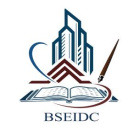                   BIHAR STATE EDUCATIONAL INFRASTRUCTURE DEVELOPMENT CORPORATION LTD.( A Govt. of Bihar Undertaking )ISO 9001:14001;OHSAS 18001Shiksha Bhawan, Bihar Rashtrabhasa, Parishad Campus, Acharya Shivpujan Sahay Path, Saidpur, Patna-800004Tel. No : 0612 - 2660850 *Fax No : 0612 - 2660256E-mail: bseidc@gmail.com * Website : http:/www.bseidc.in * CIN: U80301BR2010SGC015859nj vkea=.k gsrq vYidkyhu dksVs’ku vkea=.k lwpuk la[;k&22 o"kZ&2020&21fcgkj jkT; 'kS{kf.kd vk/kkjHkwr lajpuk fodkl fuxe fyŒ iVuk ds fucaf/kr laosndksa@[;kfr izkIr QeksZa@daifu;ksa ls fnukad%& 22-09-2020 ds vijkgu 03%00 cts rd jkT; ds fofHkUu ftykUrxZr fofHkUu fuekZ.k dk;ksZ esa iz;ksx gsrq Interior Works ls lacaf/kr dk;ksZ gsrq xSj vuqlwfpr enksa dh vkiwfrZ ,oa vf/k"Bkiu ds fy, fuEukafdr enksa gsrq eqgjcan dksVs’ku v/kh{k.k vfHk;ark] fcgkj jkT; 'kS{kf.kd vk/kkjHkwr lajpuk fodkl fuxe fyŒ] iVuk ds dk;kZy; esa izkIr fd;k tk,xk ,oa mlh fnu vijkgu 03%30 cts dksVs’kunkrkvksa ;k muds vf/kd`r izfrfuf/k;ksa ds le{k [kksyk tk,xkA fo'ks"k 'krsZ&;g dksVs’ku flQZ nj fu/kkZj.k gsrq vkeaf=r fd;k x;k gSAdksVs’kunkrkvksa dks viuk nj ¼lHkh djksa] GST ,oa <qykbZ O;; ds lkFk½  vad ,oa v{kjksa esa m)`r  djuk gksxkAfo’ks"k lwpuk ds fy, lwpukiV~V ;k osclkbV www.prdbihar.gov.in ,oa www.bseidc.in ns[ksa vFkok v/kksgLrk{kjh ds dk;kZy; esa dk;kZof/k esa laidZ fd;k tk ldrk gSAv/kh{k.k vfHk;arkBSEIDC, iVukASl.No.Description of itemsQtyUnitRate
 In DigitsRate
 In Words1Supplying & Installation of Wall Clock made up of Metal Dial And Hands Wall Clock all complete job as per direction of EI.     1.00 Each2Supplying & Installation of SWAGGERS Buzzer double coil Elecric Bells And Accessories (SWAGGERS) (SW-6 INCH BELL)  all complete job as per direction of EI.     1.00 Each3Supplying & Installation of first aid box consists of Clinical Thermometer- Yes,Bandage- Yes,Material of bandage- Cotton,Size of the bandage (L x W)- 3 meter x 5 cm,Adhesive plaster- Yes,Size of Adhesive plaster- 19 x 72 mm,Material of Adhesive plaster- Woven fabric,Sterile gauze swab- Yes,Size of Sterile gauze swab- 5 x 5 cm,Scissor- Yes,Material of the scissor- Stainless steel,Size of scissor- Small,Absorbant cotton roll -Yes,Quantity of absorbant cotton -  250gm,Triangular bandage- Yes,Number of triangular bandage- 2,Antiseptic Liquid- Yes,Type of Antiseptic Liquid- Dettol,Size of antiseptic liquid-50 ml,Antiseptic cream -Yes,Type of Antiseptic cream- Burnol,Quantity of Antiseptic cream-5 gm all complete job as per direction of EI.     1.00 Each4Wall Painting/Sticker (Artistic Work) of requires themes of standard quality selected by E/I with all necessary material, Labour etc. as required all complete job as per direction of EI.     1.00 Sqm5Providing  & Fixing of Sublimated plain steel Doors of GP sheet of 1.2 mm thick for frame with 0.8 mm thick  for shutter of total thickness 46 mm with 2 nos tower bolt, door stopper,ball bearing, mortish lock and all necessary items with all complete job.(Make Tata pravish, JSW & Jindal)     1.00 Sqm6Supplying & Installation of Green Board having size  4 x 8 feet (WidthxHeight) Ceramic Steel Green Dry Erase Writing Boards, frame of material-Anodized extruded Aluminium alloy hollow section of designation 63400 conforming to IS: 1285, surface suitable writting for chalk for colour & black board  of approved colour and texture all complete job as per direction of EI.     1.00 Each7Supplying & Installation of  DUSTBIN having capacity of 100 Litres Dust Bin stand with 2 No. of Compartments. Material- Stainless steel, waste containers or rigid liners,Wheel Lock- Without,Load carrying Capacity (Kgs)- 100,Wall:- Non- Perforated,Lid- hindged,Handle- Without,Wheel- Without,Gripping Provision- Frontal all complete job as per direction of EI.     1.00 Each8Supplying & Installation of Stainless steel  DUSTBIN having capacity of 10 Litres  all complete job as per direction of EI.     1.00 Each9Providing and pasting of 0.8 mm thick  mica  over existing flush door or required place of make- Green/Century laminate/ Mika  all complete as per direction of E/I.     1.00 Each10Supplying, mounting and fixing of LED Signage of size 12'x4' on exterior wall having base of ACP panel board complete with making connections with 1.5 sq mm wire for lumanaries do do all complete job as  per direction of E/I.     1.00 Each11Providing & fixing of Steel/Acrylic Signages of Size in 400mm in height  with all work including fixing and polishing at  provided space with all carriage and required scaffolding .     1.00 Each Letter12Providing & fixing of  Steel/Acrylic Signages of Size in 300 mm in height   with all work including fixing and polishing at  provided space with all carriage and required scaffolding .      1.00 Each Letter13Providing & fixing of  Steel/Acrylic Signages of Size in 275 mm in height   with all work including fixing and polishing at  provided space with all carriage and required scaffolding .     1.00 Each Letter14Providing & fixing of  Steel/Acrylic Signages of Size in 150 mm in height   with all work including fixing and polishing at  provided space with all carriage and required scaffolding .     1.00 Each Letter15Providing & fixing of  Steel/Acrylic Signages of Size 600 mm in height  with all work including fixing and polishing  with all carriage and required scaffolding .     1.00 Each Letter16Providing and fixing of  brass/Steel/Acrylic Sheet of plate of Size 300 mm x 100 mm in height  with approved matter  all work including fixing and polishing  with all carriage and required scaffolding .     1.00 Each17Providing and fixing of   brass/Steel/Acrylic Sheet plate of Size 400 mm x 225 mm in height  with approved matter  all work including fixing and polishing  with all carriage and required scaffolding .     1.00 Each